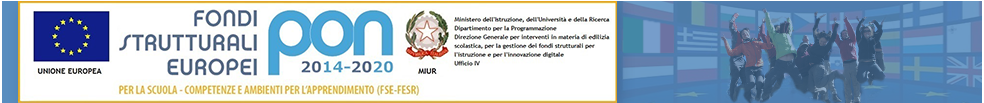 PERCORSO FIT - Griglia di Osservazione del Tutor in classeA.S. 2018/2019Docente neoassunto 	___________________________	    Tutor	_____________________________Osservazione n. _______    N. ore______________       Data _______________        Classe ______________Attività osservata ________________________________________________________________________(*) Prevedere almeno l’osservazione durante una prova di verifica.Compilare una scheda per ogni ora di lezione osservata nella classe del neoimmesso.Indicare sì/no negli spazi accanto all’indicatore. E’ possibile anche inserire facoltativamente un piccolo commento.Firma tutor	________________________________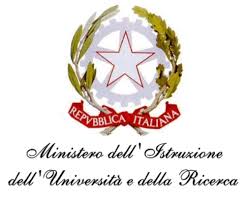 ISTITUTO COMPRENSIVO STATALE DI VIALE LIBERTA’Scuole dell’ Infanzia  “S. Maria delle Vigne” -  “C. Corsico”Scuole Primarie   “E. De Amicis”  -  “ A. Botto”Scuola Secondaria di Primo Grado “G. Robecchi”Viale Libertà, 32 – 27029 Vigevano (PV)  Tel. 0381/42464 -  Fax  0381/42474e-mail pvic83100r@Istruzione.It -  Pec: pvic83100r@pec.istruzione.ItSito internet: www.icvialelibertavigevano.gov.itCodice Fiscale  94034000185 –Codice Meccanografico: PVIC83100R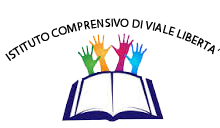 Pone domande agli studentiGli studenti pongono domande al docenteAscolta le risposte degli studentiComunica efficacemente con gli studentiFavorisce la motivazione degli studentiUtilizza strategie per coinvolgere gli studenti nella lezioneSpiega agli studenti gli obiettivi della lezioneSi relaziona positivamente con gli studentiFornisce materiali, strumenti idonei alla lezione svoltaVerifica al termine il livello di comprensione degli studentiLa prova somministrata è relativa a un’attività svolta (*)La  prova esplicita  gli  obiettivi  e  gli  argomenti  oggetto  di verifica e questi sono comunicati agli alunni (*)Nella  prova  sono  indicati  i  criteri  di  valutazione  e  questi sono comunicati agli alunni (*)Gli  studenti  sono  informati  al  termine  della  verifica  sul risultato della prova e sugli indicatori critici (*)